PRÉSENTATION DU DÉVELOPPEMENT DE LA MARQUE                  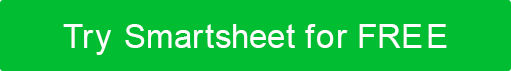 PROFIL DE LA MARQUEOBJECTIF DE LA MARQUEMARQUEDÉMENTITous les articles, modèles ou informations fournis par Smartsheet sur le site Web sont fournis à titre de référence uniquement. Bien que nous nous efforcions de maintenir les informations à jour et correctes, nous ne faisons aucune déclaration ou garantie d'aucune sorte, expresse ou implicite, quant à l'exhaustivité, l'exactitude, la fiabilité, la pertinence ou la disponibilité en ce qui concerne le site Web ou les informations, articles, modèles ou graphiques connexes contenus sur le site Web. Toute confiance que vous accordez à ces informations est donc strictement à vos propres risques.Quel est le nom de votre organisation ? Pourquoi s'appelle-t-il ainsi? En tant qu'organisation, qui êtes-vous? Quel est le but de votre organisation? Que faites-vous en tant qu'entreprise ? Qui sont vos clients ? Où se trouvent vos clients ? Comment voulez-vous être perçu sur le marché? Quelle est la personnalité de votre organisation ? Qui sont vos concurrents ? Qu'est-ce qui vous distingue de vos concurrents ? Qu'est-ce qui vous rend meilleur que vos concurrents?Qu'espérez-vous réaliser avec votre marque ?  Quelle est l'image principale que vous voulez que votre marque transmette? Comment votre marque peut-elle vous aider à atteindre vos objectifs ? Comment votre marque peut-elle vous aider à optimiser vos concurrents?Qui est votre « public cible » ? Comment pensez-vous que votre image de marque peut aider à renforcer les offres de votre organisation? MARQUENOM DU CONTACT CLIENTTÉLÉPHONEMESSAGERIE ÉLECTRONIQUEADRESSE POSTALEAUTEURDATE| OBJET  Why?| OPPORTUNITÉS  Impact ultime?PUBLIC CIBLE| CIBLE DE LA MARQUE  À qui la marque parle-t-elle ?ATTITUDEATTITUDEATTITUDEATTITUDE| DE TON DE MARQUE  Quels traits essayons-nous de transmettre?| DE TON DE MARQUE  Quels traits essayons-nous de transmettre?| DE TON DE MARQUE  Quels traits essayons-nous de transmettre?| DE TON DE MARQUE  Quels traits essayons-nous de transmettre?| DE PERSONNALITÉ DE MARQUE  Quelles caractéristiques définissent la marque ?| DE PERSONNALITÉ DE MARQUE  Quelles caractéristiques définissent la marque ?| DE PERSONNALITÉ DE MARQUE  Quelles caractéristiques définissent la marque ?| DE PERSONNALITÉ DE MARQUE  Quelles caractéristiques définissent la marque ?MESSAGEMESSAGEMESSAGEMESSAGELA | À EMPORTER  Quelle est l'idée clé à retenir?LA | À EMPORTER  Quelle est l'idée clé à retenir?LA | À EMPORTER  Quelle est l'idée clé à retenir?LA | À EMPORTER  Quelle est l'idée clé à retenir?SLOGAN |  copie préparée, mots clés ou thèmeSLOGAN |  copie préparée, mots clés ou thèmeSLOGAN |  copie préparée, mots clés ou thèmeSLOGAN |  copie préparée, mots clés ou thèmeEN OUTREEN OUTREEN OUTREEN OUTREIncluez toute information critique supplémentaire.Incluez toute information critique supplémentaire.Incluez toute information critique supplémentaire.Incluez toute information critique supplémentaire.COMMENTAIRES ET APPROBATIONCOMMENTAIRES ET APPROBATIONCOMMENTAIRES ET APPROBATIONCOMMENTAIRES ET APPROBATIONCOMMENTAIRESCOMMENTAIRESCOMMENTAIRESCOMMENTAIRESDATESIGNATURESIGNATURESIGNATURE